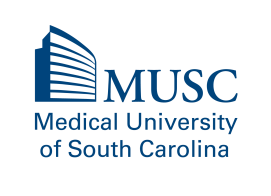 19th Annual Fall Social Work Conference | Friday, October 11, 2019Supporting our Country towards Better Mental Health 7:30 a.m. – 8:00 a.m.	Registration and Continental Breakfast8:00 a.m. – 8:30 a.m.	Welcome and Introductions	Martha Gomez, LMSW, Committee Co-Chair	Kesha Graham, Committee Co-Chair8:30 a.m. – 9:30 a.m.	Alliance for Full Acceptance	Chase Glenn9:30 a.m. – 10:30 a.m.	Human Trafficking and Refugees 	Anna Smalling10:30 a.m. – 10:45 a.m.	Morning Break10:45 a.m. –11:45 a.m.	Ecstasy to treat PTSD, CBD (Pharmacy)	Elizabeth Weed11:45 a.m. – 12:45 p.m.	Lunch Break12:45 p.m. – 1:45 p.m.	Code of Conduct	Martha Tumblin & Martha Gomez1:45 p.m. – 2:00 p.m.	Afternoon Break2:00 p.m. – 3:00 p.m.	Foster Care	Mollie Dadin & Liz Wallis3:00 p.m. – 3:45 p.m.	Camaraderie Based Exercise vs. Anxiety, Depression, Pain and Suicide	Dan Gaita & Jordan Watkins3:45 p.m. – 4:30 p.m.	Veteran Suicides: What Causes the Epidemic	Dan Gaita4:30 p.m.	Closing Remarks and Adjourn	Martha Gomez, LMSW, Committee Co-Chair	Kesha Graham, Committee Co-Chair